Με το παρόν σας ενημερώνουμε ότι στην ιστοσελίδα της Υπηρεσίας μας στον σύνδεσμο:http://peproe.gr/beneficiary-support/manuals/66-el/beneficiary-support/583-kifiέχουν αναρτηθεί πρότυπα έντυπα και υποστηρικτικό υλικό για την λειτουργία των Κ.Η.Φ.Η., τα οποία επεξεργάστηκε η Ομάδα  Υποστήριξης  Δικαιούχων  ΕΣΠΑ της ΜΟΔ ΑΕ σε συνεργασία με τα αρμόδια στελέχη της ΕΥΔ, στο πλαίσιο των ενεργειών υποστήριξης των δικαιούχων για τις πράξεις Κ.Η.Φ.Η. του Ε.Π. ΗΠΕΙΡΟΣ 2014-2020. Στα πρότυπα έντυπα και το σχετικό υποστηρικτικό υλικό περιλαμβάνονται τα ακόλουθα :Πίνακας Φακέλου Επιλογής Ωφελουμένων Σχέδιο Πρόσκλησης Κ.Η.Φ.Η. για εξωτερικούς συνεργάτες Ενδεικτικές Οδηγίες για τήρηση Βιβλίου ΣυμβάντωνΔελτίο Παρουσίας ΣτελεχώνΔελτίο Παρουσίας ωφελουμένων Μηνιαίο Δελτίο Παρεχόμενων Υπηρεσιών προς Ωφελούμενους Αρχείο καταγραφής και παρακολούθησης στοιχείων ΩφελουμένωνΜηνιαία Έκθεση Πεπραγμένων Πρακτικό Επιτροπής Παρακολούθησης Οδηγός τήρησης αρχείων / εντύπων Κ.Η.Φ.Η. Η δημιουργία των ανωτέρω βασίστηκε σε έντυπα που τηρούν ήδη κάποια από τα Κ.Η.Φ.Η., ενώ η υποχρέωση τήρησής τους απορρέει από το θεσμικό πλαίσιο που διέπει τη λειτουργία των Κ.Η.Φ.Η., τους όρους της σχετικής Πρόσκλησης της ΕΥΔ, καθώς και τους ειδικούς όρους που περιλαμβάνονται στις υπογεγραμμένες από τους δικαιούχους Αποφάσεις Υλοποίησης με Ίδια Μέσα (ΑΥΙΜ).   Τα εν λόγω έντυπα, θα πρέπει να τηρούνται σε σταθερή βάση για τα συγχρηματοδοτούμενα υποέργα Κ.Η.Φ.Η., προκειμένου να τεκμηριώνεται επαρκώς το φυσικό αντικείμενο που αντιστοιχεί στις επιλέξιμες δαπάνες κάθε μήνα και να διασφαλίζεται η ορθή αποτύπωση των υπηρεσιών που παρέχονται από τα Κ.Η.Φ.Η., με βάση το ισχύον θεσμικό πλαίσιο και το ΣΔΕ του ΕΣΠΑ 2014-2020. Προτείνονται ως πρότυπα έντυπα, που θα πρέπει να προσαρμοστούν από τους δικαιούχους, όπου απαιτείται, με βάση τις ιδιαιτερότητες κάθε ΑΥΙΜ. Η τήρηση των εντύπων, στην προτεινόμενη μορφή τους, συστήνεται να ισχύσει σταδιακά από τον Μάρτιο 2018 και να τεθεί σε πλήρη εφαρμογή τον Απρίλιο του 2018. Ειδικότερες διευκρινήσεις και υποστήριξη θα παρέχεται από το αρμόδιο στέλεχος της ΕΥΔ και από τα στελέχη της Ομάδας Υποστήριξης  Δικαιούχων  ΕΣΠΑ της ΜΟΔ ΑΕ: Ανδρονή Μαρία (τηλ. 2131310197, mandroni@mou.gr), Ζεμπερλίγκου Ανθή (τηλ. 2131310299, a.zeberligkoy@mou.gr) και Λέκκα Αθανασία, (τηλ.  2131310194, lekka@mou.gr).   ΠΙΝΑΚΑΣ ΑΠΟΔΕΚΤΩΝ Eσωτ. ΔιανομήΧρονολογικό. ΑρχείοΠροϊστάμενος Ε.Υ.Δ.Προϊστάμενος Μονάδας 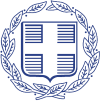 ΕΛΛΗΝΙΚΗ ΔΗΜΟΚΡΑΤΙΑΠΕΡΙΦΕΡΕΙΑ ΗΠΕΙΡΟΥΕΙΔΙΚΗ ΥΠΗΡΕΣΙΑ ΔΙΑΧΕΙΡΙΣΗΣ Ε.Π ΠΕΡΙΦΕΡΕΙΑΣ ΗΠΕΙΡΟΥΕΛΛΗΝΙΚΗ ΔΗΜΟΚΡΑΤΙΑΠΕΡΙΦΕΡΕΙΑ ΗΠΕΙΡΟΥΕΙΔΙΚΗ ΥΠΗΡΕΣΙΑ ΔΙΑΧΕΙΡΙΣΗΣ Ε.Π ΠΕΡΙΦΕΡΕΙΑΣ ΗΠΕΙΡΟΥΕΛΛΗΝΙΚΗ ΔΗΜΟΚΡΑΤΙΑΠΕΡΙΦΕΡΕΙΑ ΗΠΕΙΡΟΥΕΙΔΙΚΗ ΥΠΗΡΕΣΙΑ ΔΙΑΧΕΙΡΙΣΗΣ Ε.Π ΠΕΡΙΦΕΡΕΙΑΣ ΗΠΕΙΡΟΥΕΛΛΗΝΙΚΗ ΔΗΜΟΚΡΑΤΙΑΠΕΡΙΦΕΡΕΙΑ ΗΠΕΙΡΟΥΕΙΔΙΚΗ ΥΠΗΡΕΣΙΑ ΔΙΑΧΕΙΡΙΣΗΣ Ε.Π ΠΕΡΙΦΕΡΕΙΑΣ ΗΠΕΙΡΟΥΕΛΛΗΝΙΚΗ ΔΗΜΟΚΡΑΤΙΑΠΕΡΙΦΕΡΕΙΑ ΗΠΕΙΡΟΥΕΙΔΙΚΗ ΥΠΗΡΕΣΙΑ ΔΙΑΧΕΙΡΙΣΗΣ Ε.Π ΠΕΡΙΦΕΡΕΙΑΣ ΗΠΕΙΡΟΥΙωάννινα,    7/3/2018Αριθ.Πρωτ.: 517Ιωάννινα,    7/3/2018Αριθ.Πρωτ.: 517Ταχ. Δ/νση :Πληροφορίες :Τηλέφωνο :Fax :E-mail :Ταχ. Δ/νση :Πληροφορίες :Τηλέφωνο :Fax :E-mail :Ταχ. Δ/νση :Πληροφορίες :Τηλέφωνο :Fax :E-mail :Ταχ. Δ/νση :Πληροφορίες :Τηλέφωνο :Fax :E-mail :Πλατεία Πύρρου 1Διοικητήριο ΤΚ 45221, ΙωάννιναΑ. Τόιλου26513 6050726513 60550atoilou@mou.gr ΠΡΟΣ :ΠΙΝΑΚΑΣ ΑΠΟΔΕΚΤΩΝΤαχ. Δ/νση :Πληροφορίες :Τηλέφωνο :Fax :E-mail :Ταχ. Δ/νση :Πληροφορίες :Τηλέφωνο :Fax :E-mail :Ταχ. Δ/νση :Πληροφορίες :Τηλέφωνο :Fax :E-mail :Ταχ. Δ/νση :Πληροφορίες :Τηλέφωνο :Fax :E-mail :Πλατεία Πύρρου 1Διοικητήριο ΤΚ 45221, ΙωάννιναΑ. Τόιλου26513 6050726513 60550atoilou@mou.gr Ταχ. Δ/νση :Πληροφορίες :Τηλέφωνο :Fax :E-mail :Ταχ. Δ/νση :Πληροφορίες :Τηλέφωνο :Fax :E-mail :Ταχ. Δ/νση :Πληροφορίες :Τηλέφωνο :Fax :E-mail :Ταχ. Δ/νση :Πληροφορίες :Τηλέφωνο :Fax :E-mail :Πλατεία Πύρρου 1Διοικητήριο ΤΚ 45221, ΙωάννιναΑ. Τόιλου26513 6050726513 60550atoilou@mou.gr ΚΟΙΝ :Ειδική Υπηρεσία Συντονισμού και Παρακολούθησης Δράσεων ΕΚΤΥπουργείο Οικονομίας και ΑνάπτυξηςΚοραή 4, 105 64 ΑθήναΥπόψη κου Χ. ΚύρκογλουΜΟΔ Α.Ε. ΤΔΥΥ- Ομάδα Υποστήριξης Δικαιούχων ΕΣΠΑΥπόψη κου Κ. ΑρβανίτηΘΕΜΑ:Πρότυπα έντυπα και υποστηρικτικό υλικό για τους Δικαιούχους των Κέντρων Ημερήσιας Φροντίδας Ηλικιωμένων στο πλαίσιο του Ε.Π. ΗΠΕΙΡΟΣ  2014-2020.Πρότυπα έντυπα και υποστηρικτικό υλικό για τους Δικαιούχους των Κέντρων Ημερήσιας Φροντίδας Ηλικιωμένων στο πλαίσιο του Ε.Π. ΗΠΕΙΡΟΣ  2014-2020.Πρότυπα έντυπα και υποστηρικτικό υλικό για τους Δικαιούχους των Κέντρων Ημερήσιας Φροντίδας Ηλικιωμένων στο πλαίσιο του Ε.Π. ΗΠΕΙΡΟΣ  2014-2020.Πρότυπα έντυπα και υποστηρικτικό υλικό για τους Δικαιούχους των Κέντρων Ημερήσιας Φροντίδας Ηλικιωμένων στο πλαίσιο του Ε.Π. ΗΠΕΙΡΟΣ  2014-2020.Πρότυπα έντυπα και υποστηρικτικό υλικό για τους Δικαιούχους των Κέντρων Ημερήσιας Φροντίδας Ηλικιωμένων στο πλαίσιο του Ε.Π. ΗΠΕΙΡΟΣ  2014-2020.         Ο Περιφερειάρχης Περιφέρειας Ηπείρου                     Αλέξανδρος Καχριμάνης 1ΝΠΔΔ ΠΡΟΣΧΟΛΙΚΗ ΑΓΩΓΗ, ΚΟΙΝΩΝΙΚΗ ΠΡΟΣΤΑΣΙΑ ΚΑΙ ΠΟΛΙΤΙΣΜΟΣ ΔΗΜΟΥ ΗΓΟΥΜΕΝΙΤΣΑΣΕλευθερίας 7 – Ηγουμενίτσα  - ΤΚ 46100Υπόψη κας Στέρτσου ΕυφροσύνηςΥπεύθυνης Γραφείου Προγραμμάτων ΠΑΚΠΠΟfrostertsou@1345.syzefxis.gov.gr2ΝΕΑ ΔΗΜΟΤΙΚΗ ΚΟΙΝΩΦΕΛΗΣ ΕΠΙΧΕΙΡΗΣΗ ΠΡΕΒΕΖΑΣΕλ. Βενιζέλου & Μπαχούμη 2  - Πρέβεζα - ΤΚ 48100Υπόψη κου Νέσσερη Χρήστου & κας Σκαμνέλου Μ.nedikep@gmail.com 3ΟΡΓΑΝΙΣΜΟΣ ΚΟΙΝ/ΚΗΣ ΠΡΟΣΤΑΣΙΑΣ ΑΛΛΗΛΕΓΓΥΗΣ & ΠΡΟΣΧΟΛΙΚΗΣ ΑΓΩΓΗΣ (Ο.Κ.Π.Α.Π.Α.) ΔΗΜΟΥ ΙΩΑΝΝΙΤΩΝΑβέρωφ 6 - Ιωάννινα - ΤΚ 45221 Υπόψη κου Τσουμάνη Φιλίππου & κου Α. Γκουγιάννου akis_gou1@yahoo.gr, sophia_grika@hotmail.com4ΝΠΔΔ ΚΟΙΝΩΝΙΚΗΣ ΠΡΟΣΤΑΣΙΑΣ ΑΛΛΗΛΕΓΓΥΗΣ  ΜΕΡΙΜΝΑΣΚΑΙ ΠΑΙΔΕΙΑΣ ΔΗΜΟΥ ΠΩΓΩΝΙΟΥΚαλπάκι Ιωαννίνων -  ΤΚ 44004Υπόψη κου Σιούτη & κου Γκαρτζονίκα – κας Τόπουλουlolkat@pofoni.gr, topokons@gmail.com5ΚΟΙΝΩΦΕΛΗΣ ΕΠΙΧΕΙΡΗΣΗ ΔΗΜΟΥ ΜΕΤΣΟΒΟΥΝΧ Αβέρωφ2 - Μέτσοβο  - ΤΚ 44200Υπόψη κου Φιλίππου Νάκα, κας Πανάγιου Αικ. kedme@outlook.com , kifimetsovou@yahoo.gr, philnakas1@hotmail.com6ΑΣΤΙΚΗ ΜΗ ΚΕΡΔΟΣΚΟΠΙΚΗ ΕΤΑΙΡΕΙΑ "Η ΜΕΡΙΜΝΑ"Περιφέρεια ΗπείρουΠλατεία Πύρρου 1 - Ιωάννινα  - ΤΚ 45221Υπόψη κας Καλλιρόης Ζηκίδου & κας Λισγάρα Μ. – κας Μπαλτά Ι. merimnaioa@gmail.com7ΝΠΔΔ ΟΡΓΑΝΙΣΜΟΣ ΚΟΙΝΩΝΙΚΗΣ ΠΡΟΝΟΙΑΣ ΠΑΙΔΕΙΑΣ ΠΟΛΙΤΙΣΜΟΥ ΑΘΛΗΤΙΣΜΟΥ ΔΗΜΟΥ ΦΙΛΙΑΤΩΝΔήμος Φιλιατών Ελ. Βενιζέλου 8 – Φιλιάτες - ΤΚ 46300Υπόψη Δημάρχου  κου Παππά Σ. & κου Κούμπουλη Η.  – κας Ράπτη Σ. info@filiates.grraptistavroula@gmail.com